个人简介赵凯，男，安徽怀宁人，1984年4月出生，理学博士，教授。安徽省流域生物多样性保护与利用“一带一路”示范型国际科技合作基地主任。安徽省植物学会监事，安徽省林学会理事。2004年07月毕业于安徽师范大学生物科学专业，获理学学士学位，2010年12月毕业于安徽师范大学植物学专业，获理学硕士学位，2017年06月毕业于南京师范大学环境地理学专业，获理学博士学位。主要研究方向为植物学、动植物科考、濒危物种保护、湿地生态学，擅长植物分类及鸟类分类。主持各类科研课题三十余项，其中省部级课题2项。主持编写学术专著5部，发表科研论文21篇，其中一类论文8篇，二类论文5篇。获国家林业局科学技术奖二等奖一项。一、主讲课程《植物学》、《生态学》二、工作经历2021年9月—至今  安庆师范大学生命科学学院2014年9月——2021年9月，安庆师范大学资源环境学院2004年9月—2014年9月，安庆师范大学生命科学学院三、荣获奖励第十四届“挑战杯”中航工业全国大学生课外学术科技作品竞赛, 中华人民共和国教育部，三等奖，2015年11月，排名第一。中国特有鹿科动物——黑麂保护遗传学研究，中华人民共和国国家林业局，科学技术二等奖，2017年04月，排名第四。2023年度安徽省优秀科普作品三等奖，安徽省科学技术厅，2023年11月。四、科研课题（1）安徽鹞落坪国家级自然保护区综合科学考察服务，鹞落坪国家级自然保护区管理委员会，202309-202412；140万元，在研，主持；（2）2023年度安徽省科研编制计划项目（2023AH010041），安徽省流域生物多样性保护与利用团队，200万元，在研，主持；Biodiversity Monitoring Information System of German Financial Cooperation with People's Republic of ChinaTianzhu Mountain Biodiversity Conservation in Anhui Province (ANHUI IV), GFA Consulting Group GmbH, 2023/12, 23万元, 在研, 主持；（4）安庆市常见植物图鉴，安庆市林业局，2024/04，17万元，在研，主持；（5）国家林业和草原局, 财政专项资金（2019073045）, 细果秤锤树生存状况调查和监管措施研究, 2019/10，20万元，结题，主持；（6）安庆市林业局，横向课题, 安庆市野生动物资源调查，2019/10，29.5万元，结题，主持；（7）鹞落坪国家级自然保护区管理委员会，鹞落坪国家级自然保护区濒危珍稀动植物资源普查与图册出版，2021/08，37万元，结题，主持；（8）牯牛降国家自然保护区祁门管理站，祁门县牯牛降国家自然保护区野生植物资源调查，2021/10，17万元，在研，主持；（9）牯牛降国家自然保护区石台管理站，石台县牯牛降国家自然保护区野生植物资源调查，2021/10，17万元，在研，主持；（10）安庆市湿地植被资源调查，安庆市林业局，2021/08，6万元，结题，主持；（11）大别山安徽麝种群分布现状及栖息地保护，安庆市林业局，2022/07，85万元，在研，主持；（12）安庆江豚省级自然保护区能力建设项目生物多样性本底调查项目，安庆市林业局，2022/07，58万元，结题，主持；（13）2022年安徽省野生动物疫源疫病溯源、监测与应急防控项目（第3包）《安徽水鸟野外监测手册》编写及出版，安徽省野生动物疫源疫病监测总站，2022/11，38万元，在研，主持；（14）安庆江段长江江豚救护、死亡信息收集网络建设，世界自然基金会（WWF）资助，2015/04，4万元，结题，主持；（15）巢湖渔业资源增殖放流监测、效果评估，中国农业部财政资金，2015/07，10万元，结题，主持；（16）长江安庆段滩涂植被群落组成及其在渔业资源管理中的生态意义，农业部长江下游渔业资源环境科学观测实验站开放课题，2015/07，3万元，结题，主持；（17）巢湖鲢、鳙鱼增殖放流效果评估，中国农业部财政资金， 2016/07，15万元，结题，主持；（18）陆生野生动物资源同步调查野外检查、野生动物疫源疫病监测防控采样和《安徽省省级重要湿地和一般湿地认定标准》起草工作，安徽省自然保护管理站资助，2016/10,10万元，结题，主持；（19）菜子湖保护区科考，安庆沿江湿地省级自然保护区管理处资助，2016/11，8万元，结题，主持；（20）安庆沿江湿地监测能力提升，安庆沿江湿地省级自然保护区管理处资助，2016/12，5.1万元，结题，主持；（21）田湾核电站厂址附近陆域生态环境调查及评价，中核第四研究设计工程有限公司资助，2017/04，12.2万元，结题，主持；（22）珍稀濒危植物银缕梅野生资源现状调查，国家林业局调查规划涉及研究院，2017/06，3.9万元，结题，主持；（23）铜陵西湖鸟类资源调查，铜陵市建设投资控股有限公司资助， 2017/07，19万元，结题，主持；（24）武昌湖水位调控机制研究，全球环境基金（GEF）加强安徽省湿地保护地体系管理有效性项目管理办公室资助，2017/09，17.5万元，结题，主持；（25）长荡湖湿地高等植物资源调查，中国水产科学研究院淡水渔业研究中心资助， 2017/09，10万元，在研，主持；（26）林业有害生物疫情调查及资料收集与分析等工作，国家林业局调查规划涉及研究院，2018/07，5万元，结题，主持；（27）珍稀濒危物种银缕梅野外救护，国家林业局调查规划涉及研究院，2018/07，4万元，结题，主持；（28）天柱山生物多样性保护曁基线调查项目，天柱山国家森林公园，2018/09,137万元，结题，主持；（29）《长荡湖湿地维管植物图鉴》编写，中国水产科学研究院淡水渔业研究中心资助， 2019/05，20万元，在研，主持；（30）安庆机场鸟情生态环境调研，安庆天柱山机场有限责任公司，2019/07，9.5万元，结题，主持。五、论著：（1）吴海龙，顾长明. 2017. 安徽鸟类图志，安徽师范大学出版社，第一副主编；（2）吴海龙，赵凯，程东升. 2019. 贵池鸟类图志, 中国科学技术大学出版社. 主编；（3）赵凯，周彦锋，杨建新. 2021. 长荡湖维管植物图谱, 中国科学技术大学出版社, 主编；（4）赵凯. 2022. 安庆野生动物, 中国科学技术大学出版社, 主编；（5）赵凯.2023. 鹞落坪珍稀濒危动植物图鉴，中国科学技术大学出版社，主编；（6）凌化矾，赵凯，石水琴. 2024. 安徽省水鸟疫源疫病监测指南，中国林业出版社，主编。六、学术论文（1）Jing Song, Fengyun Huang, Kun Ma, Rui Ding, Kai Tan, Dan Lv,Kiyoshi Soyano, Kai Zhao*. Bifenthrin induces changes in clinical poisoning symptoms, oxidative stress, DNA damage, histological characteristics, and transcriptome in Chinese giant salamander (Andrias davidianus) larvae[J]. Science of the Total Environment, 2024, 172041（2）Kai Zhao, Duoqi Zhou, Mengrui Ge, Yixun Zhang, Wenhui Li, Yu Han, Guangyu He and Shuiqin Shi. Intestinal Microbiota of Anser fabalis Wintering in Two Lakes in the Middle and Lower Yangtze River Floodplain[J]. Animals, 2023, 13, 707.（3）赵凯, 章伟, 裴亚丽, 翟伟. 大别山特有种都支杜鹃的遗传多样性和遗传结构[J]. 东北林业大学学报, 2023, 51(12): 19-23.（4）台昌锐, 赵凯*, 阳艳芳, 吴彦, 翟伟, 童跃伟. 珍稀濒危植物细果秤锤树开花生物学特性和繁育系统[J]. 植物研究, 2023，43（2）：311 ~ 320.（5）Shuiqin Shi, Duoqi Zhou, Yuan Xu, Jinsheng Dong, Yu Han, Guangyu He, Wenhui Li, Jie Hu, Yannan Liu and Kai Zhao*. Effect of Lactobacillus reuteri S5 Intervention on Intestinal Microbiota Composition of Chickens Challenged with Salmonella enteritidis[J]. Animals, 2022, 12:2528.（6）Shi S, Gong L, Yu H, He G, Zhang J, Han Y, Liu Y, Hu J, Dong J, Liu J, Zhao K*, Zhou D*. Antagonistic activity and mechanism of Lactobacillus rhamnosus SQ511 against Salmonella enteritidis. 3 Biotech. 2022 Jun;12(6): 126.（7）Zijie Chen, Qingxiang Fu, Changrui Tai, Wei Zhai, Kai Zhao*. Characterization of the complete chloroplast genome of Homalocladium platycladum (Polygonaceae) and its phylogenetic analysis[J]. Mitochondrial DNA Part B, 2022, 7(9): 1691-1693, DOI: 10.1080/23802359.2022.2122883.（8）Tao Pan, Ya-Li Pei, Kai Zhao*, Xin-Yue Liu, Chen-Cheng Wang, Bao-Wei Zhang. Isolation and characterization of microsatellite loci for Rhododendron shanii(Ericaceae) [J]. Applications in Plant Sciences, 2019, 7(2): e1222, DOI: 10.1002/aps3.1222.（9）石水琴;何光宇;余淏;韩钰;张静静;赵凯*. 升金湖不同栖息地豆雁肠道菌群组成与特征分析. 生物学杂志.2022, 40(3):63-68.（10）郑爱芳,何欢,王煦, 赵凯*. 一株防治花生采后黄曲霉污染的拮抗菌的筛选及其防控效果[J].中国油脂, 2024：1.（11）赵凯, 周彦锋, 蒋兆林,等. 1960年以来太湖水生植被演变[J]. 湖泊科学, 2017, 29(2):351-362.（12）赵凯, 李振国, 魏宏农,等. 太湖贡湖湾水生植被分布现状(2012年)[J]. 湖泊科学, 2015, 27(3):421-428.（13）赵凯, 王德元, 张文娟,等. 都支杜鹃遗传多样性的ISSR分析[J]. 植物分类与资源学报, 2013, 35(5):578-584.（14）赵凯, 邵剑文, 王刚,等. 都支杜鹃地理分布及种群现状分析[J]. 植物资源与环境学报, 2012, 21(3):93-97.（15）汪敏, 赵凯*, 汪瑞. 中药材贯众原植物的考证[J]. 中国中药杂志, 2012, 37(9):2478-2479.（16）赵凯, 张宏, 顾长明,等. 安徽省七种鸟类新纪录[J]. 动物学杂志, 2017, 52(5):877-881.（17）张恒，钱立富，周磊，王陈成，杨柳，谈凯，占海生，赵凯∗，张保卫∗.安徽大别山区发现川西缺齿鼩鼱. 动物学杂志, 2018, 53(1): 40-45.（18）赵凯，余世金. 生态文明视域下环境科学专业生态学课程教学中存在的问题及对策. 安徽农业科学, 2018, 46(18): 226-228.七、专利（1）一种新型木本生物浮床. 赵凯, 方琼, 徐志兵, 夏琴. ZL 2015 2 0325235.8. 2015年9月16日.实用新型专利.（2）一种鱼卵仔稚鱼采样网. 赵凯, 谈凯, 范志强. ZL 2017 2 0473258.2. 2017年12月29日. 实用新型专利.（3）一种带阻拦网的鱼卵仔稚鱼采样网. 谈凯，赵凯，范志强. ZL 2017 2 0473340.5. 2017年12月29日. 实用新型专利.（4）一种具有水流水体推流装置底泥曝气机. 赵凯, 范志强, 谈凯. ZL 2017 2 0474264. X. 2018年1月16日. 实用新型专利.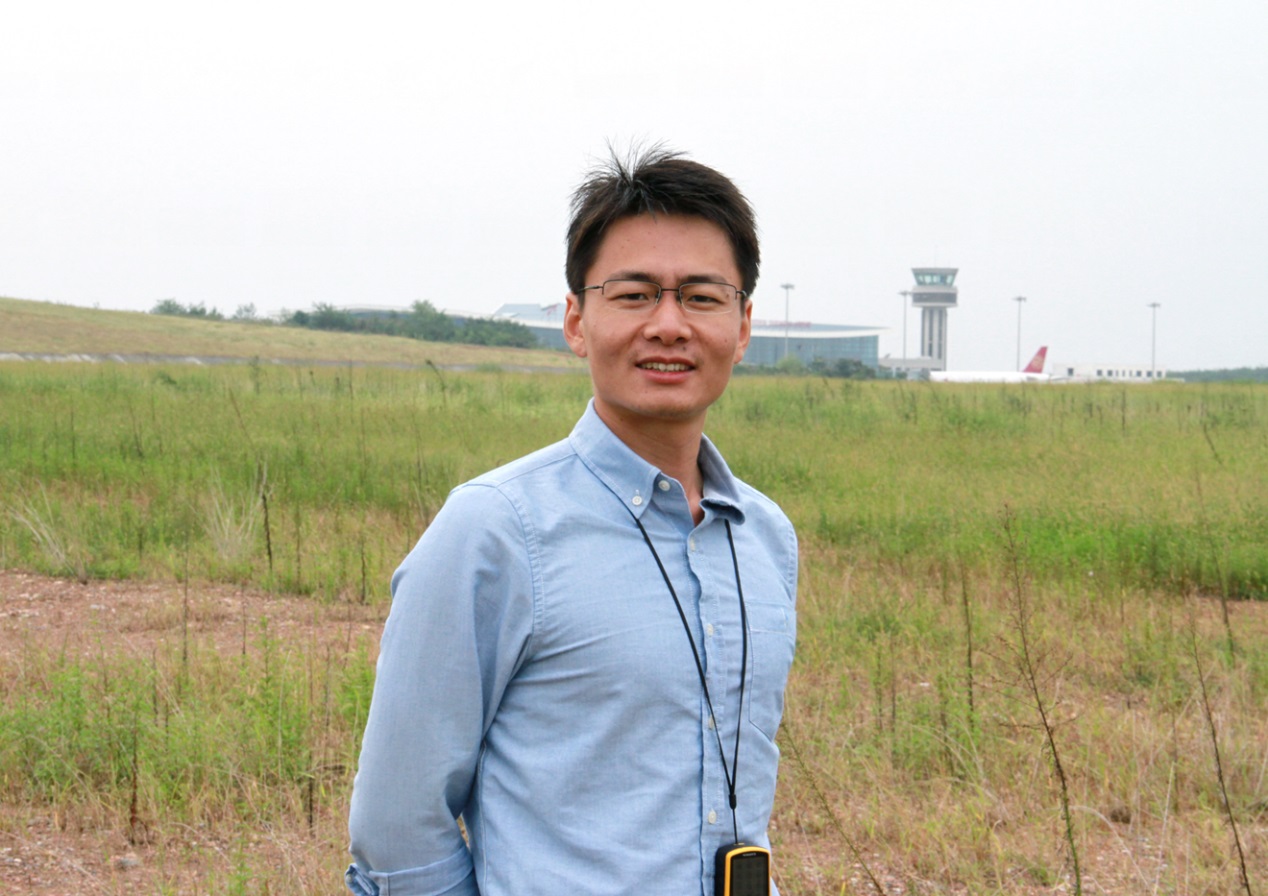 姓名赵凯性别男出生年月1984年4月学位博士职称教授E-mailzhaokai1911@126.com